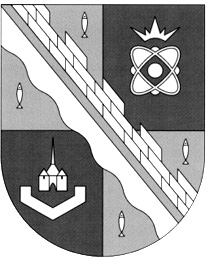 администрация МУНИЦИПАЛЬНОГО ОБРАЗОВАНИЯ                                        СОСНОВОБОРСКИЙ ГОРОДСКОЙ ОКРУГ  ЛЕНИНГРАДСКОЙ ОБЛАСТИРАСПОРЯЖЕНИЕот 11/09/2019 № 397-рО внесении изменений в Перечень приоритетных рынковтоваров и услуг и План мероприятий («дорожную карту»)по содействию развитию конкуренции на территории муниципального образования Сосновоборский городской округЛенинградской области на период 2019-2022 годыВ целях реализации мероприятий по содействию развитию конкуренции на территории Сосновоборского городского округа, в соответствии с письмом комитета экономического развития и инвестиционной деятельности от 21.08.2019                                          № 14И-4934/2019:1. Внести изменения в распоряжение администрации Сосновоборского городского округа от 11/04/2019 № 221-р «Об утверждении Перечня приоритетных рынков товаров и услуг и Плана мероприятий («дорожной карты») по содействию развитию конкуренции на территории муниципального образования Сосновоборский городской округ Ленинградской области» (с изменениями от 02.08.19 № 349-р): 1.1. Изложить в новой редакции Перечень приоритетных рынков товаров и услуг по содействию развитию конкуренции на территории Сосновоборского городского округа (Приложение № 1).1.2. Изложить в новой редакции План мероприятий («дорожную карту») по содействию развитию конкуренции на территории Сосновоборского городского округа (далее - План) (Приложение № 2).2. Отраслевым (функциональным) органам администрации Сосновоборского городского округа, ответственным за реализацию Плана, ежегодно до 20 января предоставлять в отдел экономического развития администрации отчет о ходе выполнения мероприятий Плана за истекший год.3. Уполномоченный по реализации мероприятий по содействию развитию конкуренции на территории Сосновоборского городского округа - начальник отдела экономического развития администрации. 4. Контроль за исполнением настоящего распоряжения оставляю за собой. Первый заместитель главы администрацииСосновоборского городского округа                                                                       С.Г.ЛютиковИсп. Н.А. Смирнова62835; ЛЕСОГЛАСОВАНО: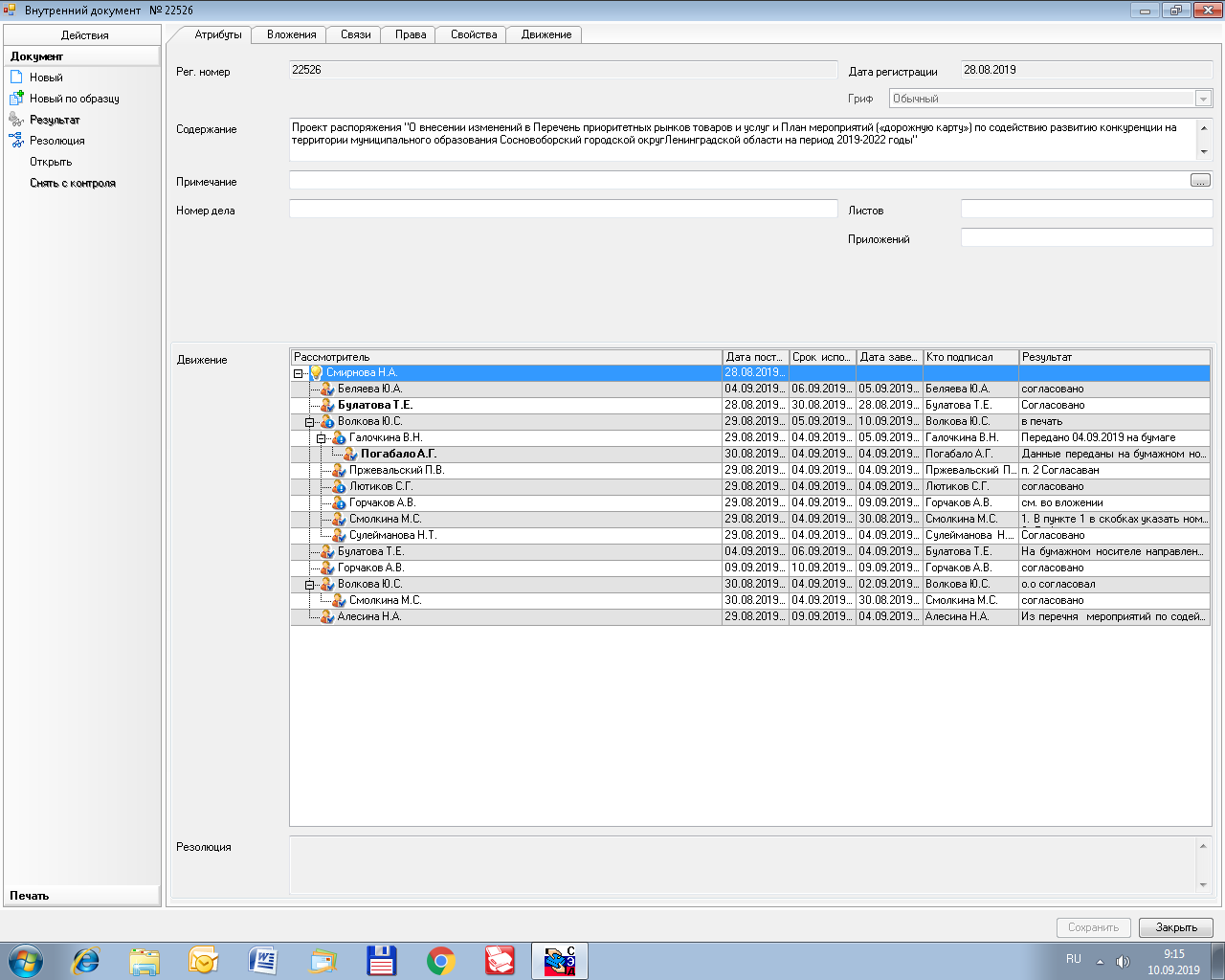 Рассылка:КО, КАГИЗ, ОЭР,КУМИ, ОВБиДХ, общий отдел, пресс-центр, ОЭР, ОМЗ, прокуратураПриложение № 1 к распоряжению администрации Сосновоборского городского округа от 11/09/2019 № 397-рПеречень приоритетных рынков товаров и услуг по содействию развитию конкуренции на рынках товаров, работ и услуг в Сосновоборском городском округе на период 2019-2022 годы.I.Мероприятия по содействию развитию конкуренции на рынках товаров, работ и услуг в Сосновоборском городском округе 1.Рынок выполнения работ по благоустройству городской среды2. Рынок архитектурно-строительного проектированияII.Системные мероприятия, направленные на развитие конкуренции в Сосновоборском городском округе 1.Развитие конкурентоспособности товаров, работ, услуг субъектов малого и среднего предпринимательства 2.Устранение избыточного государственного и муниципального регулирования, а также снижение административных барьеров.3.Совершенствование процессов управления в рамках полномочий органов местного самоуправления, закрепленных за ними законодательством Российской Федерации, объектами государственной собственности субъекта Российской Федерации и муниципальной собственности, а также на ограничение влияния государственных и муниципальных предприятий на конкуренциюПриложение № 2 к распоряжению администрации Сосновоборского городского округаот 11/09/2019 № 397-рПлан мероприятий (дорожная карта) по содействию развитию конкуренции на рынках товаров, работ и услуг в Сосновоборском городском округе в 2019 - 2022 годахI. Мероприятия по содействию развитию конкуренции на рынках товаров, работ и услуг в Сосновоборском городском округе Наименование ключевого показателя развития конкуренции в отраслях (сферах) экономикиНаименование ключевого показателя развития конкуренции в отраслях (сферах) экономикиНаименование ключевого показателя развития конкуренции в отраслях (сферах) экономикиЗначение целевого показателяЗначение целевого показателяЗначение целевого показателяЗначение целевого показателяЗначение целевого показателяЗначение целевого показателяЗначение целевого показателяЗначение целевого показателяЕдиница измеренияЕдиница измеренияЕдиница измеренияОтветственное структурное подразделение администрацииОтветственное структурное подразделение администрацииОтветственное структурное подразделение администрацииМероприятия, направленные на достижение целевого показателяНаименование ключевого показателя развития конкуренции в отраслях (сферах) экономикиНаименование ключевого показателя развития конкуренции в отраслях (сферах) экономикиНаименование ключевого показателя развития конкуренции в отраслях (сферах) экономикиФактическое значение на 2018Фактическое значение на 2018Фактическое значение на 201820192020202120212022Единица измеренияЕдиница измеренияЕдиница измеренияОтветственное структурное подразделение администрацииОтветственное структурное подразделение администрацииОтветственное структурное подразделение администрацииМероприятия, направленные на достижение целевого показателя1.Рынок выполнения работ по благоустройству городской среды1.Рынок выполнения работ по благоустройству городской среды1.Рынок выполнения работ по благоустройству городской среды1.Рынок выполнения работ по благоустройству городской среды1.Рынок выполнения работ по благоустройству городской среды1.Рынок выполнения работ по благоустройству городской среды1.Рынок выполнения работ по благоустройству городской среды1.Рынок выполнения работ по благоустройству городской среды1.Рынок выполнения работ по благоустройству городской среды1.Рынок выполнения работ по благоустройству городской среды1.Рынок выполнения работ по благоустройству городской среды1.Рынок выполнения работ по благоустройству городской среды1.Рынок выполнения работ по благоустройству городской среды1.Рынок выполнения работ по благоустройству городской среды1.Рынок выполнения работ по благоустройству городской среды1.Рынок выполнения работ по благоустройству городской среды1.Рынок выполнения работ по благоустройству городской среды1.Рынок выполнения работ по благоустройству городской средыДоля муниципальных контрактов на выполнение работ по благоустройству городской среды, оказанных (выполненных) организациями частной формы собственности Доля муниципальных контрактов на выполнение работ по благоустройству городской среды, оказанных (выполненных) организациями частной формы собственности Доля муниципальных контрактов на выполнение работ по благоустройству городской среды, оказанных (выполненных) организациями частной формы собственности 100100100Не менее 95Не менее 96Не менее 97Не менее 97Не менее 98%%%Отдел внешнего благоустройства и дорожного хозяйства Сосновоборского городского округаОтдел муниципального заказа Сосновоборского городского округаОтдел внешнего благоустройства и дорожного хозяйства Сосновоборского городского округаОтдел муниципального заказа Сосновоборского городского округаОтдел внешнего благоустройства и дорожного хозяйства Сосновоборского городского округаОтдел муниципального заказа Сосновоборского городского округаПроведение конкурсных процедур на право заключения муниципальных контрактов на выполнение работ по благоустройству городской среды2. Рынок архитектурно-строительного проектирования2. Рынок архитектурно-строительного проектирования2. Рынок архитектурно-строительного проектирования2. Рынок архитектурно-строительного проектирования2. Рынок архитектурно-строительного проектирования2. Рынок архитектурно-строительного проектирования2. Рынок архитектурно-строительного проектирования2. Рынок архитектурно-строительного проектирования2. Рынок архитектурно-строительного проектирования2. Рынок архитектурно-строительного проектирования2. Рынок архитектурно-строительного проектирования2. Рынок архитектурно-строительного проектирования2. Рынок архитектурно-строительного проектирования2. Рынок архитектурно-строительного проектирования2. Рынок архитектурно-строительного проектирования2. Рынок архитектурно-строительного проектирования2. Рынок архитектурно-строительного проектирования2. Рынок архитектурно-строительного проектированияДоля организаций частной формы собственности в сфере наружной рекламыДоля организаций частной формы собственности в сфере наружной рекламыДоля организаций частной формы собственности в сфере наружной рекламыКоличество выданных разрешений на установку и эксплуатацию рекламных конструкций на территории муниципального образования Сосновобрский городской округ Ленинградской области (шт.)Количество выданных разрешений на установку и эксплуатацию рекламных конструкций на территории муниципального образования Сосновобрский городской округ Ленинградской области (шт.)Количество выданных разрешений на установку и эксплуатацию рекламных конструкций на территории муниципального образования Сосновобрский городской округ Ленинградской области (шт.)               213131313131313Комитет  архитектуры, градостроительства и землепользования администрации Сосновоборского городского округаКомитет  архитектуры, градостроительства и землепользования администрации Сосновоборского городского округаКомитет  архитектуры, градостроительства и землепользования администрации Сосновоборского городского округаII.Системные мероприятия, направленные на развитие конкуренции на рынках товаров, работ и услуг в Сосновоборском городском округеII.Системные мероприятия, направленные на развитие конкуренции на рынках товаров, работ и услуг в Сосновоборском городском округеII.Системные мероприятия, направленные на развитие конкуренции на рынках товаров, работ и услуг в Сосновоборском городском округеII.Системные мероприятия, направленные на развитие конкуренции на рынках товаров, работ и услуг в Сосновоборском городском округеII.Системные мероприятия, направленные на развитие конкуренции на рынках товаров, работ и услуг в Сосновоборском городском округеII.Системные мероприятия, направленные на развитие конкуренции на рынках товаров, работ и услуг в Сосновоборском городском округеII.Системные мероприятия, направленные на развитие конкуренции на рынках товаров, работ и услуг в Сосновоборском городском округеII.Системные мероприятия, направленные на развитие конкуренции на рынках товаров, работ и услуг в Сосновоборском городском округеII.Системные мероприятия, направленные на развитие конкуренции на рынках товаров, работ и услуг в Сосновоборском городском округеII.Системные мероприятия, направленные на развитие конкуренции на рынках товаров, работ и услуг в Сосновоборском городском округеII.Системные мероприятия, направленные на развитие конкуренции на рынках товаров, работ и услуг в Сосновоборском городском округеII.Системные мероприятия, направленные на развитие конкуренции на рынках товаров, работ и услуг в Сосновоборском городском округеII.Системные мероприятия, направленные на развитие конкуренции на рынках товаров, работ и услуг в Сосновоборском городском округеII.Системные мероприятия, направленные на развитие конкуренции на рынках товаров, работ и услуг в Сосновоборском городском округеII.Системные мероприятия, направленные на развитие конкуренции на рынках товаров, работ и услуг в Сосновоборском городском округеII.Системные мероприятия, направленные на развитие конкуренции на рынках товаров, работ и услуг в Сосновоборском городском округеII.Системные мероприятия, направленные на развитие конкуренции на рынках товаров, работ и услуг в Сосновоборском городском округеII.Системные мероприятия, направленные на развитие конкуренции на рынках товаров, работ и услуг в Сосновоборском городском округе№Мероприятия, направленные на развитие конкуренцииМероприятия, направленные на развитие конкуренцииМероприятия, направленные на развитие конкуренцииМероприятия, направленные на развитие конкуренцииЦелевые индикаторы, единица измеренияЦелевые индикаторы, единица измеренияЦелевые индикаторы, единица измеренияЦелевые индикаторы, единица измеренияТекущая ситуация (описание проблемы), фактическое значение  2018 годТекущая ситуация (описание проблемы), фактическое значение  2018 годТекущая ситуация (описание проблемы), фактическое значение  2018 годЗначение ключевого показателяЗначение ключевого показателяЗначение ключевого показателяЗначение ключевого показателяЗначение ключевого показателяОтветственное структурное подразделение администрации№Мероприятия, направленные на развитие конкуренцииМероприятия, направленные на развитие конкуренцииМероприятия, направленные на развитие конкуренцииМероприятия, направленные на развитие конкуренцииЦелевые индикаторы, единица измеренияЦелевые индикаторы, единица измеренияЦелевые индикаторы, единица измеренияЦелевые индикаторы, единица измеренияТекущая ситуация (описание проблемы), фактическое значение  2018 годТекущая ситуация (описание проблемы), фактическое значение  2018 годТекущая ситуация (описание проблемы), фактическое значение  2018 год20192020202020212022Ответственное структурное подразделение администрации1.Развитие конкурентоспособности товаров, работ, услуг субъектов малого и среднего предпринимательства 1.Развитие конкурентоспособности товаров, работ, услуг субъектов малого и среднего предпринимательства 1.Развитие конкурентоспособности товаров, работ, услуг субъектов малого и среднего предпринимательства 1.Развитие конкурентоспособности товаров, работ, услуг субъектов малого и среднего предпринимательства 1.Развитие конкурентоспособности товаров, работ, услуг субъектов малого и среднего предпринимательства 1.Развитие конкурентоспособности товаров, работ, услуг субъектов малого и среднего предпринимательства 1.Развитие конкурентоспособности товаров, работ, услуг субъектов малого и среднего предпринимательства 1.Развитие конкурентоспособности товаров, работ, услуг субъектов малого и среднего предпринимательства 1.Развитие конкурентоспособности товаров, работ, услуг субъектов малого и среднего предпринимательства 1.Развитие конкурентоспособности товаров, работ, услуг субъектов малого и среднего предпринимательства 1.Развитие конкурентоспособности товаров, работ, услуг субъектов малого и среднего предпринимательства 1.Развитие конкурентоспособности товаров, работ, услуг субъектов малого и среднего предпринимательства 1.Развитие конкурентоспособности товаров, работ, услуг субъектов малого и среднего предпринимательства 1.Развитие конкурентоспособности товаров, работ, услуг субъектов малого и среднего предпринимательства 1.Развитие конкурентоспособности товаров, работ, услуг субъектов малого и среднего предпринимательства 1.Развитие конкурентоспособности товаров, работ, услуг субъектов малого и среднего предпринимательства 1.Развитие конкурентоспособности товаров, работ, услуг субъектов малого и среднего предпринимательства 1.Развитие конкурентоспособности товаров, работ, услуг субъектов малого и среднего предпринимательства 1Информационная, консультационная и образовательная поддержка субъектов малого и среднего предпринимательстваИнформационная, консультационная и образовательная поддержка субъектов малого и среднего предпринимательстваИнформационная, консультационная и образовательная поддержка субъектов малого и среднего предпринимательстваИнформационная, консультационная и образовательная поддержка субъектов малого и среднего предпринимательства%%%%11,811,811,812,413,013,013,614,0Отдел экономического развития2Оказание методической и консультационной помощи оказание консультативной помощи  гражданам, в том числе - главам крестьянских (фермерских) хозяйств, членам таких хозяйств, гражданам, ведущим личные подсобные хозяйства или занимающиеся садоводством, огородничеством по вопросам участия в ярмарках и организации нестационарных торговых объектов.Оказание методической и консультационной помощи оказание консультативной помощи  гражданам, в том числе - главам крестьянских (фермерских) хозяйств, членам таких хозяйств, гражданам, ведущим личные подсобные хозяйства или занимающиеся садоводством, огородничеством по вопросам участия в ярмарках и организации нестационарных торговых объектов.Оказание методической и консультационной помощи оказание консультативной помощи  гражданам, в том числе - главам крестьянских (фермерских) хозяйств, членам таких хозяйств, гражданам, ведущим личные подсобные хозяйства или занимающиеся садоводством, огородничеством по вопросам участия в ярмарках и организации нестационарных торговых объектов.Оказание методической и консультационной помощи оказание консультативной помощи  гражданам, в том числе - главам крестьянских (фермерских) хозяйств, членам таких хозяйств, гражданам, ведущим личные подсобные хозяйства или занимающиеся садоводством, огородничеством по вопросам участия в ярмарках и организации нестационарных торговых объектов.%%%%100100100100100100100100Отдел экономического развития1002.Устранение избыточного государственного и муниципального регулирования, а также снижение административных барьеров.2.Устранение избыточного государственного и муниципального регулирования, а также снижение административных барьеров.2.Устранение избыточного государственного и муниципального регулирования, а также снижение административных барьеров.2.Устранение избыточного государственного и муниципального регулирования, а также снижение административных барьеров.2.Устранение избыточного государственного и муниципального регулирования, а также снижение административных барьеров.2.Устранение избыточного государственного и муниципального регулирования, а также снижение административных барьеров.2.Устранение избыточного государственного и муниципального регулирования, а также снижение административных барьеров.2.Устранение избыточного государственного и муниципального регулирования, а также снижение административных барьеров.2.Устранение избыточного государственного и муниципального регулирования, а также снижение административных барьеров.2.Устранение избыточного государственного и муниципального регулирования, а также снижение административных барьеров.2.Устранение избыточного государственного и муниципального регулирования, а также снижение административных барьеров.2.Устранение избыточного государственного и муниципального регулирования, а также снижение административных барьеров.2.Устранение избыточного государственного и муниципального регулирования, а также снижение административных барьеров.2.Устранение избыточного государственного и муниципального регулирования, а также снижение административных барьеров.2.Устранение избыточного государственного и муниципального регулирования, а также снижение административных барьеров.2.Устранение избыточного государственного и муниципального регулирования, а также снижение административных барьеров.2.Устранение избыточного государственного и муниципального регулирования, а также снижение административных барьеров.2.Устранение избыточного государственного и муниципального регулирования, а также снижение административных барьеров.1Содействие в устранении административных барьеров и препятствий сдерживающих развитие предпринимательстваСодействие в устранении административных барьеров и препятствий сдерживающих развитие предпринимательстваСодействие в устранении административных барьеров и препятствий сдерживающих развитие предпринимательства%%%%% 100 100 100100100100100100Отдел экономического развития  администрации Сосновоборского городского округа2Проведение экспертизы нормативных актов Сосновоборского городского округа затрагивающих вопросы осуществления предпринимательской и инвестиционной деятельностиПроведение экспертизы нормативных актов Сосновоборского городского округа затрагивающих вопросы осуществления предпринимательской и инвестиционной деятельностиПроведение экспертизы нормативных актов Сосновоборского городского округа затрагивающих вопросы осуществления предпринимательской и инвестиционной деятельностишт.шт.шт.шт.шт.111Не менее 2Не менее 2Не менее 2Неменее2Не менее 2Юридический отдел3.Совершенствование процессов управления в рамках полномочий органов местного самоуправления, закрепленных за ними законодательством Российской Федерации, объектами государственной собственности субъекта Российской Федерации и муниципальной собственности, а также на ограничение влияния государственных и муниципальных предприятий на конкуренцию3.Совершенствование процессов управления в рамках полномочий органов местного самоуправления, закрепленных за ними законодательством Российской Федерации, объектами государственной собственности субъекта Российской Федерации и муниципальной собственности, а также на ограничение влияния государственных и муниципальных предприятий на конкуренцию3.Совершенствование процессов управления в рамках полномочий органов местного самоуправления, закрепленных за ними законодательством Российской Федерации, объектами государственной собственности субъекта Российской Федерации и муниципальной собственности, а также на ограничение влияния государственных и муниципальных предприятий на конкуренцию3.Совершенствование процессов управления в рамках полномочий органов местного самоуправления, закрепленных за ними законодательством Российской Федерации, объектами государственной собственности субъекта Российской Федерации и муниципальной собственности, а также на ограничение влияния государственных и муниципальных предприятий на конкуренцию3.Совершенствование процессов управления в рамках полномочий органов местного самоуправления, закрепленных за ними законодательством Российской Федерации, объектами государственной собственности субъекта Российской Федерации и муниципальной собственности, а также на ограничение влияния государственных и муниципальных предприятий на конкуренцию3.Совершенствование процессов управления в рамках полномочий органов местного самоуправления, закрепленных за ними законодательством Российской Федерации, объектами государственной собственности субъекта Российской Федерации и муниципальной собственности, а также на ограничение влияния государственных и муниципальных предприятий на конкуренцию3.Совершенствование процессов управления в рамках полномочий органов местного самоуправления, закрепленных за ними законодательством Российской Федерации, объектами государственной собственности субъекта Российской Федерации и муниципальной собственности, а также на ограничение влияния государственных и муниципальных предприятий на конкуренцию3.Совершенствование процессов управления в рамках полномочий органов местного самоуправления, закрепленных за ними законодательством Российской Федерации, объектами государственной собственности субъекта Российской Федерации и муниципальной собственности, а также на ограничение влияния государственных и муниципальных предприятий на конкуренцию3.Совершенствование процессов управления в рамках полномочий органов местного самоуправления, закрепленных за ними законодательством Российской Федерации, объектами государственной собственности субъекта Российской Федерации и муниципальной собственности, а также на ограничение влияния государственных и муниципальных предприятий на конкуренцию3.Совершенствование процессов управления в рамках полномочий органов местного самоуправления, закрепленных за ними законодательством Российской Федерации, объектами государственной собственности субъекта Российской Федерации и муниципальной собственности, а также на ограничение влияния государственных и муниципальных предприятий на конкуренцию3.Совершенствование процессов управления в рамках полномочий органов местного самоуправления, закрепленных за ними законодательством Российской Федерации, объектами государственной собственности субъекта Российской Федерации и муниципальной собственности, а также на ограничение влияния государственных и муниципальных предприятий на конкуренцию3.Совершенствование процессов управления в рамках полномочий органов местного самоуправления, закрепленных за ними законодательством Российской Федерации, объектами государственной собственности субъекта Российской Федерации и муниципальной собственности, а также на ограничение влияния государственных и муниципальных предприятий на конкуренцию3.Совершенствование процессов управления в рамках полномочий органов местного самоуправления, закрепленных за ними законодательством Российской Федерации, объектами государственной собственности субъекта Российской Федерации и муниципальной собственности, а также на ограничение влияния государственных и муниципальных предприятий на конкуренцию3.Совершенствование процессов управления в рамках полномочий органов местного самоуправления, закрепленных за ними законодательством Российской Федерации, объектами государственной собственности субъекта Российской Федерации и муниципальной собственности, а также на ограничение влияния государственных и муниципальных предприятий на конкуренцию3.Совершенствование процессов управления в рамках полномочий органов местного самоуправления, закрепленных за ними законодательством Российской Федерации, объектами государственной собственности субъекта Российской Федерации и муниципальной собственности, а также на ограничение влияния государственных и муниципальных предприятий на конкуренцию3.Совершенствование процессов управления в рамках полномочий органов местного самоуправления, закрепленных за ними законодательством Российской Федерации, объектами государственной собственности субъекта Российской Федерации и муниципальной собственности, а также на ограничение влияния государственных и муниципальных предприятий на конкуренцию3.Совершенствование процессов управления в рамках полномочий органов местного самоуправления, закрепленных за ними законодательством Российской Федерации, объектами государственной собственности субъекта Российской Федерации и муниципальной собственности, а также на ограничение влияния государственных и муниципальных предприятий на конкуренцию3.Совершенствование процессов управления в рамках полномочий органов местного самоуправления, закрепленных за ними законодательством Российской Федерации, объектами государственной собственности субъекта Российской Федерации и муниципальной собственности, а также на ограничение влияния государственных и муниципальных предприятий на конкуренцию11Обеспечение равных условий доступа к информации о реализации муниципального имущества, путем размещения указанной информации на официальном сайте о проведении торгов Российской Федерации (www.torgi.gov.ru) и на официальном сайге Сосновоборского городского округа в сети «Интернет»Обеспечение равных условий доступа к информации о реализации муниципального имущества, путем размещения указанной информации на официальном сайте о проведении торгов Российской Федерации (www.torgi.gov.ru) и на официальном сайге Сосновоборского городского округа в сети «Интернет»Количество объявленных аукционов, ед.Количество объявленных аукционов, ед.Количество объявленных аукционов, ед.Количество объявленных аукционов, ед.Количество объявленных аукционов, ед.            20            20            203426262020Комитет по управлению имуществом Сосновоборского городского округа22Снижение количествамуниципальных унитарных предприятий Сосновоборского городского округаСнижение количествамуниципальных унитарных предприятий Сосновоборского городского округаКоличество действующихмуниципальных унитарных предприятий, сд.Количество действующихмуниципальных унитарных предприятий, сд.Количество действующихмуниципальных унитарных предприятий, сд.Количество действующихмуниципальных унитарных предприятий, сд.Количество действующихмуниципальных унитарных предприятий, сд.                5                5                543332Комитет по управлению имуществом Сосновоборского городского округа33Выход муниципального образования из учредителей хозяйственных обществ (товариществ), которые фактически прекратили свою деятельность или являются нерентабельными и не выплачивают учредителям дивиденды (часть прибыли)Выход муниципального образования из учредителей хозяйственных обществ (товариществ), которые фактически прекратили свою деятельность или являются нерентабельными и не выплачивают учредителям дивиденды (часть прибыли)Количество хозяйственных обществ (товариществ), из которых осуществлен выход муниципального образованияКоличество хозяйственных обществ (товариществ), из которых осуществлен выход муниципального образованияКоличество хозяйственных обществ (товариществ), из которых осуществлен выход муниципального образованияКоличество хозяйственных обществ (товариществ), из которых осуществлен выход муниципального образованияКоличество хозяйственных обществ (товариществ), из которых осуществлен выход муниципального образования                  0                  0                  003300Комитет поуправлению имуществом Сосновоборского городского округа44Оказание имущественной поддержки субъектам малого и среднего предпринимательстваОказание имущественной поддержки субъектам малого и среднего предпринимательстваКоличество субъектов малого и среднего предпринимательства, получивших имущество (в том числе земельные участки) в пользование на льготных условиях, ед.Количество субъектов малого и среднего предпринимательства, получивших имущество (в том числе земельные участки) в пользование на льготных условиях, ед.Количество субъектов малого и среднего предпринимательства, получивших имущество (в том числе земельные участки) в пользование на льготных условиях, ед.Количество субъектов малого и среднего предпринимательства, получивших имущество (в том числе земельные участки) в пользование на льготных условиях, ед.Количество субъектов малого и среднего предпринимательства, получивших имущество (в том числе земельные участки) в пользование на льготных условиях, ед.               12               12               121010101010Комитет поуправлению имуществом Сосновоборского городского округа